     I Need a ‘Breather’		                  I Need to Calm Down Count backwards			     	  1.  Count backwards SLOWLY from 10.					SLOWLY from 10.	2.  Take 3 deep breaths.                  2.  Take 3 deep breaths.3.  Think of a place that 			  3.  Think of a place that       calms you.			    	     	       calms you.4.  Think about what made              4.  Think about what      you mad- what can you	 made you mad -what      do now?	 can you do now?	5.   Return to your seat. 			     5.  Return to your seat.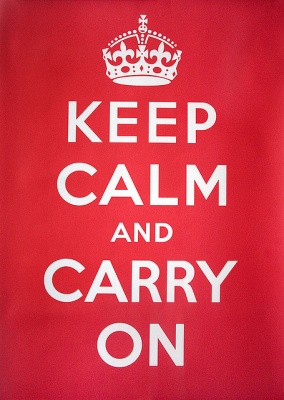 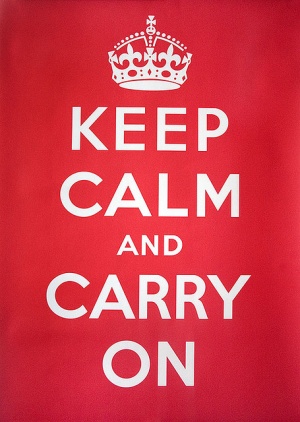      I Need a ‘Breather’		                   I Need to Calm Down1. Count backwards			     	  1.  Count backwards SLOWLY from 10.					SLOWLY from 10.	2.  Take 3 deep breaths.                  2.  Take 3 deep breaths.3.  Think of a place that 			  3.  Think of a place that       calms you.			    	     	       calms you.4.  Think about what made              4.  Think about what      you mad- what can you	 made you mad -what      do now?	 can you do now?	5.   Return to your seat. 			     5.  Return to your seat.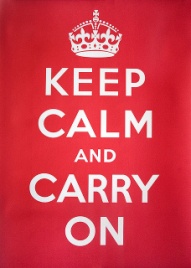 